NT Quiz               Name: _____________                    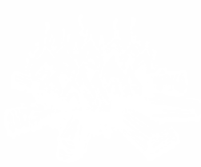 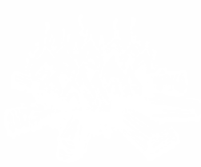 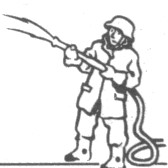 Thema: Feuer Was braucht Feuer, damit es brennen kann? Beschrifte das Dreieck. 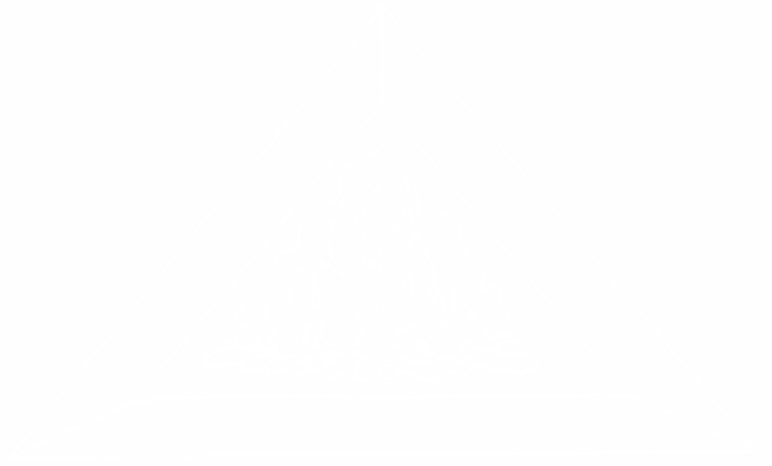 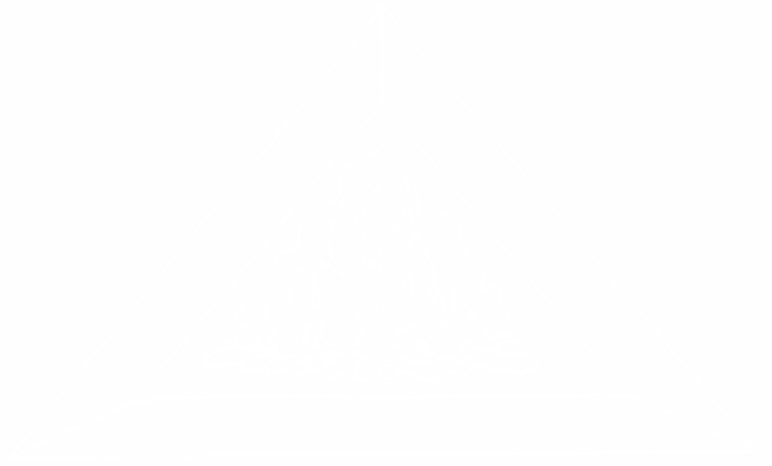 Welche Materialien brennen besonders gut? Nenne drei.  Ich warte ab,   	1Name: _______________ 	 	 	 Wenn du deine Straße nennst, was musst du noch dazu sagen? Welche Aufgaben hat die Feuerwehr?    _sch________________  _l___________________ _r____________________  _b___________________  Wie kann man ein Feuer löschen? Wenn es brennt, muss man sich nicht nur vor den Flammen schützen. Besonders gefährlich ist auch der  _____________. Wie löscht man brennendes Fett in einem Topf? (3) Wer hilft uns, wenn ein Feuer ausgebrochen ist?  (4) Welche Telefonnummer wähle ich?  ℡____________ (5)   W Die Feuerwehr will am Telefon bestimmte Dinge von dir wissen! Ergänze:   W     W 